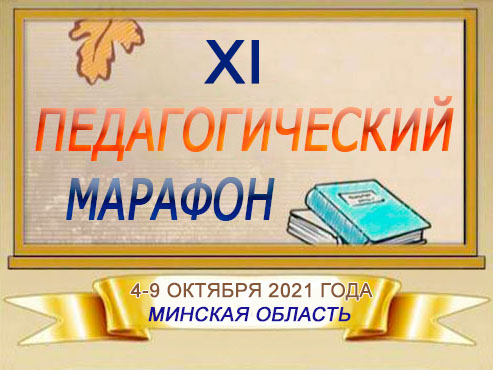 План проведения мероприятий  XI педагогического марафона специалистов системы образования Минской области  «Единство, гражданственность, патриотизм – ключевой ресурс развития образования Минщины»ДатапроведенияТема дняМероприятияКатегория участниковМесто и время проведенияОтветственный04.10.2021Наша профессия – воспитывать будущее страны!Заседание Школы начинающего преподавателя Молодые специалисты, наставникиАудитория 2051515-1600Путицкая А.К., методист;Сурма Т.В., председатель профсоюзного комитета работников колледжа04.10.2021Наша профессия – воспитывать будущее страны!Выставка-презентация «Книжная мудрость – человека богатство»УчащиесяЧитальный зал библиотеки учреждения образованияПогребицкая Г.В., заведующая библиотекой05.10.2021Патриотизм как основная ценность, соединяющая прошлое, настоящее и будущееПрезентация экспозиции «Память жива»УчащиесяМузей истории учреждения образованияСвиридова Е.В., руководитель народного музея истории учреждения образования06.10.2021Профессионализм педагога как фундамент благополучия страныВыставка-панорама лучших педагогических практик  Преподаватели учреждения образованияМетодический кабинет учреждения образованияПутицкая А.К., методист06.10.2021Профессионализм педагога как фундамент благополучия страныОткрытое учебное занятие по учебной дисциплине «Автоматизация технологических процессов».Тема «Разработка принципиальной электрической схемы управления технологическим процессом» Преподаватели учреждения образованияАудитория 2061325-1505Ленок Д.В., заместитель директора по учебно-производственной работе06.10.2021Профессионализм педагога как фундамент благополучия страныСеминар в заочной (дистанционной) форме «Формирование гражданских и профессиональных компетенций будущих специалистов на учебных занятиях по учебным дисциплинам общеобразовательного компонента через использование активных методов обучения»Преподаватели цикловой комиссии общеобразовательных дисциплинСвиридова Е.В.,председатель цикловой комиссии преподавателей общеобразовательных дисциплин06.10.2021Профессионализм педагога как фундамент благополучия страныСеминар «Активизация познавательной деятельности учащихся посредствам использования современных образовательных технологий»Преподаватели цикловой комиссии общетехнических дисциплинАудитория 4081700-1800Коваленко О.Г., председатель цикловой комиссии преподавателей общетехнических дисциплин07.10.2021Патриотизм и гражданственность – основа жизненных и профессиональных достиженийТематическая экскурсия в Музей боевой славы 5-ой отдельной бригады специального назначения в Марьиной ГоркеУчащиесяМузей боевой славы 5-ой отдельной бригады специального назначенияЗубенко А.В., заведующий отделением «Техническое обеспечение процессов сельскохозяйственного производства»07.10.2021Основы духовно-нравственной культуры и патриотизмаУчебно-методическое объединение педагогов социальных и педагогов-психологов в заочной (дистанционной) формеТема «Семья как ресурс гражданского и патриотического воспитания молодежи»Педагоги-психологи, педагоги социальныеУчреждение образования «Марьиногорский государственный ордена «Знак Почета» аграрно-технический колледж имени В.Е.Лобанка»Смоляк А.А., заместитель директора по учебной работе08.10.2021Патриотизм как основа формирования духовно-нравственных ценностей личности ребенка в условиях дополнительного образования детей и молодежиПсихолого-педагогический тренинг подростков «Я – патриот!» УчащиесяАудитория 208, 1325-1505Лашнец Т.В., педагог-психолог09.10.2021В единстве сила БеларусиСпортландияУчащиеся Спортивный зал учреждения образованияХодочинский П.И., руководитель физического воспитания